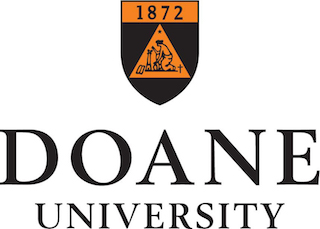 Employee Stipend RequestInstructions:  To assign extra stipend pay for duties performed beyond the scope of the employee’s regular duties, please complete this form.  This will be added to the employee’s next payroll check.  Requests are due by the 20th of the month to be included in end of month payroll or the 5th of the month to be included in the Student Payroll.  Completed forms should be returned to the Payroll Office.  Please write legibly so your employee is paid correctly. Employee Name:___             __________________ID #_____________ Description of event/duties:_ _____________________________________Date of event/duties:_______________________________________________________________Department: _________________ GL Account Number: ___________________________________Payroll Cycle (circle one):    Student        Faculty/StaffTotal Compensation:  $______  # of Payments: _____  Date of First Payment:  ___________Supervisor/Department Head:___________________________________________________________Authorizing Signature:___________________________________________________________________(Vice President or Dean)